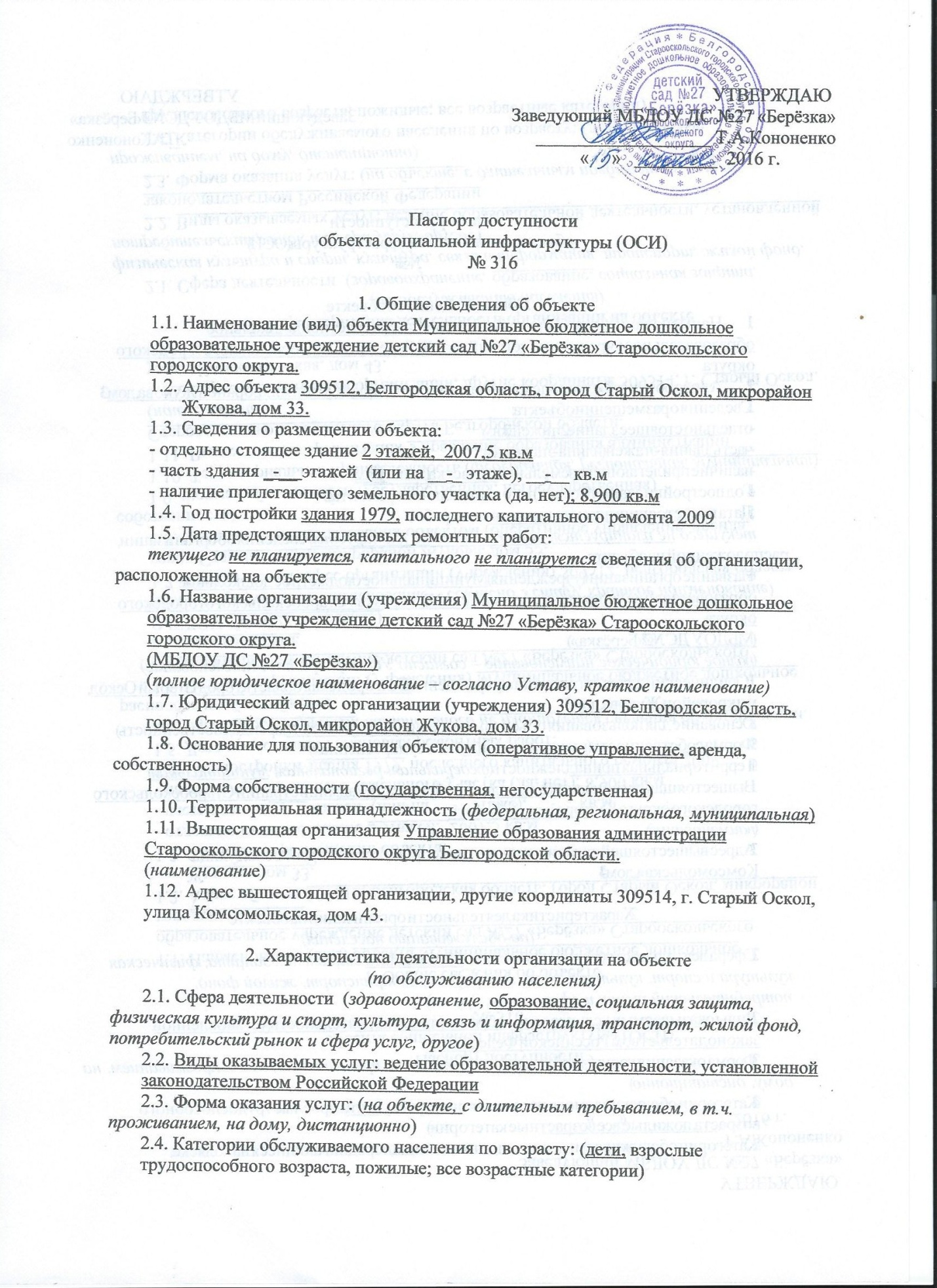 2.5. Категории обслуживаемых инвалидов: инвалиды, передвигающиеся на коляске,инвалиды с нарушениями опорно-двигательного аппарата; нарушениями зрения, нарушениями слуха, нарушениями умственного развития2.6. Плановая мощность: посещаемость (количество обслуживаемых в день), вместимость,   пропускная способность - 263 2.7. Участие в исполнении ИПР инвалида, ребенка-инвалида (да, нет)  3. Состояние доступности объекта      3.1 Путь следования к объекту пассажирским транспортом – проезд городским транспортом и маршрутным такси №№ 6, 12, 16,18,20,21,31,33 до остановки «Проспект Металлургов» или «Дом связи»(описать маршрут движения с использованием пассажирского транспорта)наличие адаптированного пассажирского транспорта к объекту  - нет       3.2 Путь к объекту от ближайшей остановки пассажирского транспорта:       3.2.1. расстояние до объекта от остановки транспорта        3.2.2. время движения (пешком) 10 мин       3.2.3. наличие  выделенного от проезжей части пешеходного пути (да, нет),       3.2.4. Перекрестки: нерегулируемые; регулируемые, со звуковой сигнализацией, таймером: нет       3.2.5. Информация на пути следования к объекту: акустическая, тактильная, визуальная; нет       3.2.6. Перепады высоты на пути: есть, нет (описать)Их обустройство для инвалидов на коляске: да, нет         3.3. Организация доступности объекта для инвалидов – форма обслуживания** - указывается один из вариантов: «А», «Б», «ДУ», «ВНД»3.4 Состояние доступности основных структурно-функциональных зон** Указывается: ДП-В - доступно полностью всем;  ДП-И (К, О, С, Г, У) – доступно полностью избирательно (указать категории инвалидов); ДЧ-В - доступно частично всем; ДЧ-И (К, О, С, Г, У) – доступно частично избирательно (указать категории инвалидов); ДУ - доступно условно, ВНД – временно недоступно3.5. Итоговое заключение о состоянии доступности ОСИ: ВНД временно не доступен4. Управленческое решение4.1. Рекомендации по адаптации основных структурных элементов объекта	*- указывается один из вариантов (видов работ): не нуждается; ремонт (текущий, капитальный); индивидуальное решение с ТСР; технические решения невозможны – организация альтернативной формы обслуживания4.2. Период проведения работ   в рамках исполнения:  2016 – 2023 г.г.(указывается наименование документа: программы, плана)4.3. Ожидаемый результат (по состоянию доступности) после выполнения работ по адаптации  1 этап –ДУ- И(К,О,С);  2 этап –ДЧ-И(О,У); 3 этап – ДЧ-И(С,Г)Оценка результата исполнения программы, плана (по состоянию доступности) ____________________________________________________________________________  4.4. Для принятия решения требуется, не требуется (нужное подчеркнуть):Согласование ________________________________________________________________Имеется заключение уполномоченной организации о состоянии доступности объекта ______________________________________________________________________ (наименование документа и выдавшей его организации, дата), прилагается4.5. Информация размещена (обновлена) на сайте МБДОУ ДС №27 «Берёзка»   27 derezka.ru ,  дата «___»__________________2016 года(наименование сайта, портала)5. Особые отметкиПаспорт сформирован на основании:1. Анкеты (информации об объекте) от «___» __________  2016 г.,2. Акта обследования объекта: №316 акта от «15» июня 2016 г.3. Решения Комиссии  от «___» ______________ 2016 г.№Категория инвалидов(вид нарушения)Вариант организации доступности объекта(формы обслуживания)*Все категории инвалидов и МГН1в том числе инвалиды:2передвигающиеся на креслах-коляскахВНД3с нарушениями опорно-двигательного аппаратаВНД4с нарушениями зренияВНД5с нарушениями слухаВНД6с нарушениями умственного развитияДУ№Основные структурно-функциональные зоныСостояние доступности, в том числе для основных категорий инвалидов**1Территория, прилегающая к зданию (участок)ВНД  2Вход (входы) в зданиеВНД  3Путь (пути) движения внутри здания (в т.ч. пути эвакуации)ВНД4Зона целевого назначения здания (целевого посещения объекта)ВНД  5Санитарно-гигиенические помещения-6Система информации и связи (на всех зонах)ВНД7Пути движения к объекту (от остановки транспорта)ВНД№Основные структурно-функциональные зоны объектаРекомендации по адаптации объекта(вид работы)*1Территория, прилегающая к зданию (участок)Организационные мероприятия, текущий ремонт.  2Вход (входы) в зданиеОрганизационные мероприятия, текущий ремонт, капитальный ремонт.3Путь (пути) движения внутри здания (в т.ч. пути эвакуации)  Организационные работы,  текущий ремонт, капитальный ремонт4Зона целевого назначения здания (целевого посещения объекта)Организационные работы,  текущий ремонт.5Санитарно-гигиенические помещения  -6Система информации на объекте (на всех зонах)Организационные мероприятия7Пути движения  к объекту (от остановки транспорта)Капитальный ремонт8Все зоны и участкиОрганизационные работы,  текущий ремонт, капитальный ремонт